Digitális technika (vimiaa02) Vizsga 3 nyilatkozatA vizsga megírásának időpontja: 2021. 01. 12. 8ó00-9ó40A vizsga írásakor csak a következő segédeszközök vehetők igénybe:A tantárgy (vimiaa02) MIT tanszéki honlapján található anyagok:
https://www.mit.bme.hu/oktatas/targyak/vimiaa02Semmilyen egyéb segédeszköz nem vehető igénybe! Más személyek mindenféle segítsége tiltott!Az alábbi nyilatkozat aláírása: kézzel írt aláírás képeA nyilatkozat aláírása és a HF portálra időben feltöltése nélkül (a vizsga napján 8ó00-ig) a vizsga érvénytelen.HF portál:   https://hf.mit.bme.hu/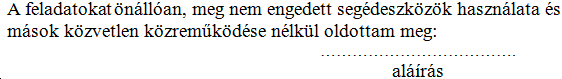 Név:NEPTUN:Email:Labor sorszám: